Publicado en Barcelona el 03/12/2021 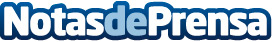 CATformació presenta Qdcursos, "el airbnb de la formación"’CATformació ha presentado el proyecto de digitalización que liderará el sector de la formación los próximos años. Con la APP Qdcursos, una aplicación móvil para acercar centros y alumnos, se convierte ya en la aplicación referente de la formación en el territorio catalánDatos de contacto:EDEON MARKETING SLComunicación · Diseño · Marketing931929647Nota de prensa publicada en: https://www.notasdeprensa.es/catformacio-presenta-qdcursos-el-airbnb-de-la Categorias: Emprendedores E-Commerce Dispositivos móviles Digital http://www.notasdeprensa.es